Conseil d’école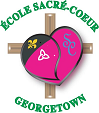 Procès verbalRencontre virtuelle,Le jeudi 10 juin 202119h00 à 20h30Membres votants:Présents:
Mme Roxanne Séguin, présidenteM Guy Lachapelle, Vice-présidentM Dan Racicot, TrésorierMme Lesley Krajac, SecrétaireMme Marie Dufresne, parentMme Isabelle Gagnon, membre de la communautéPersonnel scolaire (ne compte pas pour le quorum):Mme Annick Bihan, enseignante (peut voter)Mme Jacqueline Fleming, DirectriceMot de bienvenue et prière - Par plusieurs participants Adoption de l’ordre du jour : Proposé par Guy L ; Secondé par Isabelle GAdoption du procès-verbal de la réunion du – 22 avril 2020: Proposé par Guy L;   Secondé par LeslieRapport de la directrice - Mme Fleming Déroulement de la fin de l’année.Continuation du calendrier scolaire tel que prévu, aucun changement par le conseil scolaire.Récupération des effets et dépôt du matériels scolaires à l’école sur 3 jours : 28-29-30 juin.Possibilité de rencontre des cohortes respectives, 3 groupes le lundi et 3 groupes le mardi.  Les regroupements doivent respecter les restrictions en place (ex. maximum de 10 personnes à l’extérieur).  La communication sera transmise le 11 juin 2021.Roxanne et Guy sont d'accord pour que les enfants puissent se rencontrer en personne. Leslie, demande s’il y aura une graduation pour les enfants de Jardins; Mme Flemming confirme que cela ne sera pas possible qu’il s’agit d’un ordre du conseil.Nombre en décroissance pour 2021-2022121 élèves pour l’année 2021-2022, il y avait 165 élèves durant l’année 2020-2021.  Ça ne compte pas les élèves qui doivent passer par comité/conseil6-7 élèves quittant pour Christian school - école privé (selon un parent, si septembre est encore virtuel l’école privé permettra les élèves de revenir en classe). Sachant cela, Mme Fleming aura un meilleur plan de communication pour ouvrir l’école pour les élèves en besoin.  Elle souhaite que l’Ontario prenne la même initiative que la C.-B. et du Qc pour l’ouverture des classes et l’abandon du masque. La population des parents doivent faire entendre leurs opinions au gouvernement Ford.Marie partage que certains parents trouvent difficile l’école virtuelle lorsque ceux-ci ne parlent pas et ne comprennent pas le français. Après 2 années de virtuel, ça mets un poids sur ces familles qui ne se sentent pas en mesure de supporter leur enfant(s) suffisamment à la maison durant l’école virtuelLa population d’élève du conseil scolaire semble aussi en décroissance, Sacré-Coeur-Georgetown n’est pas la seule école impactée.Grands travaux pendant l’été.Stationnement de l’école sera refaite, incluant l’asphalte et le trottoir.Re-dessiner et repeindre les lignes sur l’asphalte dans l’aire de jeux (ex. marelle, etc.)Refaire le système d’incendie de l’écoleSondage pour les francophones.Sondage envoyé aux familles s’étendant jusqu’à Milton.  Possiblement un espace de rencontre, une salle de presbytère. La communauté n’a pas de lieux de rassemblement autre que l’école. Possibilité d’une bourse de 100 000$ avec Trillium, pour en faire un projet de salle soit avec la paroisse ou avec l’école.Mme Fleming a été demandé de sièger au comité/conseil.5.         Idées pour avoir plus de nouvelles inscriptions à l’école publicitéMme Fleming a testé les plateformes de recherche (ex. Google); Certains liens étaient erronés et a travaillé pour les corriger.Leslie voit la tendance avec certaines familles nouvellement arrivées ayant une racine francophone qui ne sont pas au courant qu’en Ontario il y a des écoles francophones et immersion.6.         Plantation des arbres, aucune nouvelleMichael (vanDongen) est très occupé.  Toujours aucune date pour la plantation des arbres.  Si c’est durant l’été, Roxanne devra communiquer avec Mme Fleming, la coordination avec les autres travaux.7. 	Information additionnel par Mme Fleming,  la fontaine d’eau a coûté 5726.85$8.         Mots de la finRoxanne remercie le groupe d’avoir participé durant cette année particulière.  Marie a partagé que la formule virtuelle de ces rencontres donnerait plus de chance de revenir dans le comité l’année suivante et potentiellement avoir d’autres parents d’y participer.  “Merci et bon été!”

Fin de séance : 20h10Prochaine rencontre : Nouvelle année scolaire 2021-2022